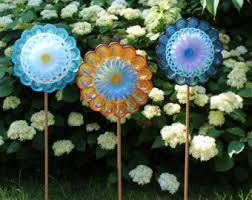 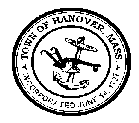 Town of Hanover Conservation Commission  Hanover Town Hall,   550 Hanover St.,   2nd Floor Meeting RoomMINUTES  for   APRIL 2ND,   2014Approved April 16, 2014Those Members and Staff Present:  Lou Paradis, Chairman; Lisa Satterwhite, V. Chairman;  Frank Brierley, Hearing Officer;  Justin Shepard, Commissioner;  Amy Walkey, Conservation Agent;  Sandra MacFarlane, Asst. Conservation Agent.Those Members and Staff not Present:  William Woodward, CommissionerOthers Present:  As per sign-in sheet6:30 PM   Chairman Paradis welcomed those present and made the following announcements:ANNOUNCEMENTS  & DATES TO REMEMBER:  April  16th   and May 7th,   2014 @  6:30 PM in  2nd Flr.  Mtg Room   -  Town HallVacancies  on Commission-  2  Associate positions7:00 PMPUBLIC HEARINGS:  BL 14-04, SE 31-1085, #775 Washington St.- NOI- for construction of detention basin + 3 forebays in BZ to BVW-                                                                                               cont’d from 3/05/14 mtg.PRESENT:  noneVOTE:  Upon a motion and second made by Commissioners Shepard and Brierley respectively it was voted 4-0-0                    to continue the hearing to 4/16/14 at 7:00 PM.    ADMINISTRATIVE:     Minutes-  2/19/14,   3/05/14    (3/19/14 mtg. was cancelled)  VOTE:  Upon a motion and second made by Commissioners  Brierley and Satterwhite respectively, it was voted 4-0-0 to approve the minutes of 2/19/14.  Upon a motion and second made by Commissioner Shepard and Brierley respectively, it was voted 3-0-1 (Chair Paradis abstained) to approve the 3/5/14 minutes.   Correspondence-  Reports  and Minor Permits:Conservation Staff- General and Ongoing Enforcement Issues-  The Agent reviewed several ongoing violation issues that resulted in  enforcement orders.  However, due to cooperation from the property owners, ratification of the EO’s was not requested at this time.  Sue and Brian McLoone were present to discuss replication of BVW on 1504 Hanover St. , work to be done under an Enforcement Order due to an expired Order of Conditions issued to the previous owner.  Two alternative replication plans were reviewed resulting in the following votes:VOTE:  The following motions were approved:Upon a motion and second made by Commissioners Satterwhite and Brierley respectively, it was voted 4-0-0 to accept 7,389 sq. ft. , as provided by Merrill Associates, Inc. as the  “actual disturbance of BVW” during the driveway construction process,  as the total amount of wetland replication area required to fulfill the Order, and therefore, the total amount of wetland replication on this parcel shall be no less than 7,389 sq. ft.In regard to the ongoing replication work in the northwest portion of the lot (right side of driveway) and upon a motion and second made by Commissioners Shepard and Brierley respectively,   it was voted 4-0-0 that the replication area can be no closer than 25 ft. from the property line of the abutting parcel and that this portion of the replication shall be no less than 4,850 sq. ft. Upon a motion and second made by Commissioners Shepard and Brierley respectively, it was voted that the remaining sq. ft. of replication shall be installed in the previously approved area to the left side of the driveway on existing lawn.  The design of this portion of the replication project shall be configured as per the Applicant’s Consultant Brad Holmes, WS, ECR, and need not conform to the linear design previously approved for this area. 7:40 PM   Ms. Walkey left the meeting, as requested to attend a meeting of the Bylaw Review Committee.Open Space Committee Liaison Report  and Community Preservation Committee ReportMs. MacFarlane reported on several ongoing projects including review of the proposed updated Open Space Map provided by Les Molyneaux, former Conservation Commission Member.   The Commission gave full support of the project with thanks to Mr. Molyneaux and the Open Space Members for their efforts.Minor Permits/Event Cards Issued:  Reviewed without comment. BL 14-06, #819 Main St.- Minor Activities Permit- for conversion of lawn to shed and patio BL 14-07, Luddams Ford Park- Event Permit- for Cub Scout Troop 39 End of Year Meeting- May 17, 2014 BL 14-08, #207 Mann’s Dr.- Minor Activities Permit-  for removal of trees for safety reasons BL 14-10, #140  Dillingham Way- Minor Activities Permit-  for removal of trees for safety reasons Other:  Those items not reasonably anticipated by the Chair within 48 hours of the meeting.7:50 PM  VOTE:   Upon a motion and second made by Commissioners Satterwhite and Shepard, it was voted 4-0-0 to adjourn the meeting.Minutes Respectfully Submitted by Sandra D. MacFarlane, DMI Asst. Conservation AgentConservation OfficeDocuments Reviewed at Meeting:4/2/14 AgendaDraft Minutes – 2/19/14, 3/05/14Enforcement Order- 1504 Hanover St.Minor Activities Permits:	819 Main St.	Luddams Ford Park Event	207 Mann’s Dr.	140 Dillingham Way